10. Задание 10 № 3338Установите соответствие между текстами A–G и заголовками 1–8. Запишите свои ответы в таблицу. Используйте каждую цифру только один раз. В задании один заголовок лишний.1. Look to your past2. Health benefits of hobbies3. Finding a hobby that suits you4. Dangerous hobby5. Time out with a purpose6. Finding time for your hobby7. Making new friends8. Finding excitementA. Hobbies provide work-free and responsibility-free time in your schedule. This can be especially useful for people who feel stressed by all that they have to do and need to recharge their batteries. For some of us it may be difficult to give ourselves permission to just sit and relax. Having a hobby, however, can provide a break and help people feel that they’re not just ‘sitting around’ but are using their free time for something productive.B. Are there things you enjoyed as a child that you might still enjoy as an adult? Maybe you had a fantastic record collection, loved to make clothes for your dolls or were always out on your bike. Those are all things you could pick up again as an adult that would make great hobbies. Or there may be hobbies in your home right now that you started but have recently forgotten about. Maybe it’s time to finish that crochet project or pick up the guitar again.C. If you’re adding a new thing into your life, you have to take time and focus away from something else. The good news is that most of us have a lot of time we’re not using well, either because we’re spending a lot of time online or watching TV or just wasting time we could be spending on our hobbies. See if you can spend a half hour or so every other day to explore your interest. This way it would be best in case you find that hobby isn’t for you after all.D. Of course, everyone is different and your personality does play a role in what sorts of hobbies you’ll like. If you don’t have a lot of patience you might feel that knitting is too much for you, but exploring quick sewing projects might be a better choice. Maybe you really like being with friends, so you need to take a class or have an interest that you can do with a group. If you travel a lot, something portable or that you can do anywhere is helpful.E. One study found that those who engage in physical leisure activities for at least 20 minutes once a week are less likely to have a fatigue. Other research found that enjoyable activities performed during leisure time were associated with lower blood pressure, total cortisol, and body mass index, and feelings of better physical function. Such activities were also associated with higher levels of positive psychosocial states and lower levels of depression.F. When you look for material or equipment for your hobby, you are likely to find people who have the same hobby as you. You may be surprised to know how serious some people are about their hobbies and therefore would have great knowledge of their chosen pastime. Instead of meeting people from your work or college or those whom you have grown apart with, it is a great way to meet people with whom you have something in common.G. For those who aren’t very stressed and may actually be understimulated, hobbies provide a nice source of eustress, the healthy kind of stress that we all need to remain feeling happy about life. If the rest of your life is somewhat dull or uninspiring, hobbies can provide meaning and fun, and can break up a boring schedule, without feeling like work. In other words, hobbies can provide just the right amount of challenge.11. Задание 11 № 1190Прочитайте текст и заполните пропуски A–F частями предложений, обозначенными цифрами 1–7. Одна из частей в списке 1–7 — лишняя. Занесите цифры, обозначающие соответствующие части предложений, в таблицу.When I arrived in England I thought I knew English. After I’d been here an hour I realized that I did not understand one word. In the first week I picked up a tolerable working knowledge of the language and the next seven years convinced me gradually but thoroughly that I A ______ , let alone perfectly. This is sad. My only consolation being that nobody speaks English perfectly.Remember that those five hundred words an average Englishman uses are B ______ . You may learn another five hundred and another five thousand and yet another fifty thousand and still you may come across a further fifty thousand C ______ .If you live here long enough you will find out to your greatest amazement that the adjective nice is not the only adjective the language possesses, in spite of the fact that D ______ . You can say that the weather is nice, a restaurant is nice, Mr. Soandso is nice, Mrs. Soandso’s clothes are nice, you had a nice time, E ______ .Then you have to decide on your accent. The easiest way to give the impression of having a good accent or no foreign accent at all is to hold an unlit pipe in your mouth, to mutter between your teeth and finish all your sentences with the question: “isn’t it?” People will not understand much, but they are accustomed to that and they will get a F ______ .1. whatever it costs2. most excellent impression3. you have never heard of before, and nobody else either4. in the first three years you do not need to learn or use any other adjectives5. would never know it really well6. far from being the whole vocabulary of the language7. and all this12. Задание 12 № 622Which reason for the trip to the rainforest was NOT mentioned?1) Dream of visiting South America.2) Gathering a collection.3) Thirst for adventures.4) Saving rainforests. I arrived at the cloud forest in Ecuador ten days ago. I was one of a group of twelve volunteers that wanted to save the rainforest. My reasons for going on this trip were twofold: firstly, I wanted to collect and bring back alive some of the fascinating animals, birds and reptiles that inhabit this region; secondly, I had long cherished a dream to see South America: not the inhabited South America with its macadam roads, its cocktail bars, its express trains roaring through a landscape denuded of its flora and fauna by the beneficial influences of civilization. I wanted to see one of those few remaining parts of the continent that had escaped this fate and remained more or less as it was when America was first discovered: I wanted to see its rainforests, its vast lands of untouched, pure, natural wildlife. We were working together with local people and scientists and we were learning and seeing new things every day. Our lodge was comfortable, had breathtaking views and was in the middle of the rainforest. It was a two-hour walk from the nearest road, and it was even further to the nearest village.The rainforest is truly an astonishing place. There are thousands of species of plants here and more than 700 species of birds. There are millions of insects and scientists think there may be around forty mammal species that haven’t even been discovered. But what I was really amazed at how everything depends on everything else for survival.Every tree in the rainforest is covered in a species of another kind. The black wasp uses the tarantula as a nest for its eggs, plants need monkeys for seed dispersal, and the clouds are necessary for the survival of the whole rainforest. This is because they provide moisture. The problem is, climate change is causing the clouds to rise by 1—2 meters every year. What will happen to the plants that need this moisture? What will happen to the animals that need those plants?Our job was to watch this changing ecosystem. One of my favourite projects was the bird survey. Every day a group of us set out at around five o’clock with a local scientist. At this time of the morning the air was filled with the sound of bird song. We had to identify the birds we hear and see and write down our findings. Later, we entered all our information into a computer at the lodge.We also set up cameras to record pumas, spectacled bears and other large mammals. It was always exciting to see pumas because it meant there were other animals around that they would normally hunt. We fixed the cameras to trees around the reserve, and every day a team of volunteers collected the cameras memory cards.There was a lot to do in the rainforest, but at least I felt like we were making a difference.However, soon I started collecting some animals and insects. I realized that as soon as the hunting got under way and the collection increased, most of my time would be taken up in looking after the animals, and I should not be able to wander far from camp. So I was eager to get into the forest while I had the chance.Nevertheless, I should mention the fact that without the help of the natives you would stand little chance of catching the animals you want, for they know the forest, having been born in it. Once the animal is caught, however, it is your job to keep it alive and well. If you left this part of it to the natives you would get precious little back alive.13. Задание 13 № 623Who did NOT take part in the work in rainforests?1) Zoo keepers.2) Researchers.3) Volunteers.4) People living in the area.14. Задание 14 № 624According to the narrator scientists believe that1) plants in the rainforest do not need so much water.2) it’s impossible to control the animals and birds in the forest.3) they should study animals without catching them.4) there is a number of unknown types of animals in the rainforest.15. Задание 15 № 625What type of work did the volunteers have to do?1) Study the birds’ singing.2) Search for pumas and bears.3) Observe the changes in the wildlife.4) List the types of plants in the rainforest.16. Задание 16 № 626The phrase “we were making difference” in paragraph 6 means1) they were improving fauna of the rainforest.2) they were changing the ecosystem of the place.3) they made life in the forest more diverse.4) their job would help in saving the forest.17. Задание 17 № 627Why did the narrator go to the forest any time he had a chance to?1) He liked hunting with local people.2) He didn’t have chance to do any other work.3) He wouldn’t have enough time for that later.4) He had to feed animals that he had caught.18. Задание 18 № 628According to the narrator he worked with local people because they1) protected the animals.2) were familiar with the place.3) saved his life.4) knew animals better.19. Задание 19 № 363Преобразуйте, если это необходимо, слово I так, чтобы оно грамматически соответствовало содержанию текста.A cup of coffeeOnce I was travelling in Italy. It was a lovely day. I wandered along the street until I came upon some parasol-shaded tables which seemed to ______ very nice. I settled and opened my book.20. Задание 20 № 364Преобразуйте, если это необходимо, слово COME так, чтобы оно грамматически соответствовало содержанию текста.It was taking a long time for the waiter to arrive, but I was in no hurry. I was sure that the waiter ______ soon.21. Задание 21 № 365Преобразуйте, если это необходимо, слово BAD так, чтобы оно грамматически соответствовало содержанию текста.But finally, becoming impatient, I turned to signal for service and saw the neon sign. That was the ______ moment ...I discovered that I was sitting outside a store selling garden furniture.22. Задание 22 № 366Преобразуйте, если это необходимо, слово GREAT так, чтобы оно грамматически соответствовало содержанию текста.The Great Wall of ChinaThe Great Wall of China runs for 6,700 kilometers from east to west of China. It is one of the ______ wonders of the world.23. Задание 23 № 367Преобразуйте, если это необходимо, слово BUILD так, чтобы оно грамматически соответствовало содержанию текста.The Great Wall ______ in order to protect the country from different aggressors.24. Задание 24 № 368Преобразуйте, если это необходимо, слово BEGIN так, чтобы оно грамматически соответствовало содержанию текста.The construction of the Wall ______ in the 6th century BC and lasted until the 16th century AD.25. Задание 25 № 369Преобразуйте, если это необходимо, слово BECOME так, чтобы оно грамматически соответствовало содержанию текста.Since then, the Great Wall of China ______ a Symbol of wisdom and bravery of the Chinese people and a monument to Chinese nation for many hundreds of years.26. Задание 26 № 3249Образуйте от слова MASS однокоренное слово так, чтобы оно грамматически и лексически соответствовало содержанию текста.City LivingHumans have lived together in cities since ancient times, but even in 1800 urban areas were home to just 3 per cent of the world’s population.The __________________ explosion of urbanization that accompanied the Industrial Revolution saw that figure rise 15 per cent in the space of 100 years.27. Задание 27 № 3250Образуйте от слова BELIEVE однокоренное слово так, чтобы оно грамматически и лексически соответствовало содержанию текста.The cause of the _______________ growth of cities from the 19th century onwards is the ascendancy of industry over agriculture.28. Задание 28 № 3251Образуйте от слова EMPLOY однокоренное слово так, чтобы оно грамматически и лексически соответствовало содержанию текста.The mechanization of agriculture and the abolition of serfdom in Europe left an excess of labour in rural areas, and that labour force flooded into the cities when the Industrial Revolution provided a new form of __________________ in the shape of factories and workshops.29. Задание 29 № 3252Образуйте от слова MAJOR однокоренное слово так, чтобы оно грамматически и лексически соответствовало содержанию текста.By 1900, nine European cities had more than a million inhabitants: London, Paris, Berlin, Vienna, St Petersburg, Manchester, Birmingham, Moscow and Glasgow. However, the __________________ of people – even in industrialized nations – still lived in the country.30. Задание 30 № 3253Образуйте от слова MISERY однокоренное слово так, чтобы оно грамматически и лексически соответствовало содержанию текста.For many people life in cities was often _________________.31. Задание 31 № 3254Образуйте от слова RELATIVE однокоренное слово так, чтобы оно грамматически и лексически соответствовало содержанию текста.Food supply and sanitation were often so bad that the high mortality rate kept city growth __________________ slow.32. Задание 32 № 1595Вставьте пропущенное слово:1) tournament2) competition3) test4) raceThe storybook wolfJose Luis Rodriguez of Spain is the overall winner of The Wildlife Photographer of the Year 32 ______ — a wolf jumping over a gate! He visualized his photo many years ago, when Iberian wolves first returned to Vila in the Castillo у Leon region of northern Spain, and cattle ranchers 33 ______ war on them. His idea was a picture that would symbolize the ancient conflict 34 ______ humans and wolves, while showing the beauty and strength of this fabled animal. But it took a long time to find the ideal 35 ______ , let alone a wolf that would jump a gate. His chance came when he found a landowner who was happy to have both the wolves and Jos6 Luis on his property, and also had the ideal setting: a copse and an ancient, disused cattle corral. Jose Luis started by placing meat in the corral.Once he knew a male wolf was visiting regularly, jumping the gate, he began to introduce the bits of equipment needed to 36 ______ up a camera trap. At first, the wolf didn’t like the flash triggered by the trip beam, but after a few weeks he 37 ______ no notice of the light or the clicks pf the hidden digital camera. Now that the wolf was happy and the camera 38 ______ was right, it was time to take the final picture with a medium-format camera. When the first transparencies arrived back from the lab, Josё Luis was overjoyed to find he finally had the picture he had dreamt of.33. Задание 33 № 1596Вставьте пропущенное слово:1) pronounced2) revealed3) broadcasted4) declared34. Задание 34 № 1597Вставьте пропущенное слово:1) between2) among3) within4) amongst35. Задание 35 № 1598Вставьте пропущенное слово:1) situation2) sight3) location4) destination36. Задание 36 № 1599Вставьте пропущенное слово:1) put2) place3) set4) build37. Задание 37 № 1600Вставьте пропущенное слово:1) took2) received3) gave4) paid38. Задание 38 № 1601Вставьте пропущенное слово:1) posture2) positioning3) posing4) pose39. Задание 39 № 10961You have received an email message from your English-speaking pen-friend Richard:Write an email to Richard. In your message answer his questions, ask 3 questions about his friend’s visit. Write 100—140 words. Remember the rules of email writing. You have 20 minutes to do this task.40. Задание 40 № 10643Выберите только ОДНО из двух предложенных заданий (40.1 или 40.2). Укажите его номер и выполните согласно данному плану. В ответе на задание 40 числительные пишите цифрами.40.1 Imagine that you are doing a project on the elements found in the Earth’s crust. You have collected some data on the subject (see the table below).Comment on the data in the table and give your personal opinion on the subject of the project.Write 200−250 words. Use the following plan:— make an opening statement on the subject of the project work;— select and report 2−3 main features;— make 1−2 comparisons where relevant;— outline a problem that can arise with reading and suggest the way of solving it;— draw a conclusion giving your personal opinion on the importance of having access to various elements40.2 Imagine that you are doing a project on the population of the endangered black rhino. You have collected some data on the subject (see the diagram below).Comment on the data in the diagram and give your personal opinion on the subject of the project.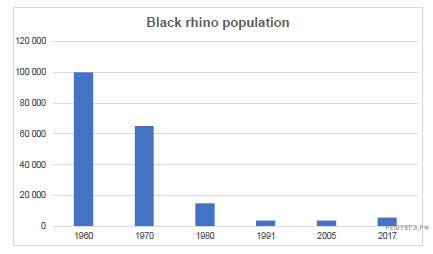 Write 200−250 words. Use the following plan:— make an opening statement on the subject of the project work;— select and report 2−3 main features;— make 1−2 comparisons where relevant;— outline a problem that can arise with reading and suggest the way of solving it;— draw a conclusion giving your personal opinion on the importance of black rhino population41. Задание 41 № 3660Imagine that you are preparing a project with your friend. You have found some interesting material for the presentation and you want to read this text to your friend. You have 1.5 minutes to read the text silently, then be ready to read it out aloud. You will not have more than 1.5 minutes to read it.42. Задание 42 № 10933Study the advertisement.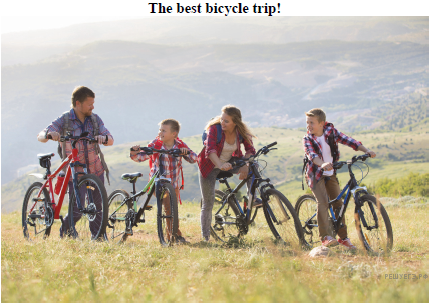 You are considering renting bicycles and now you'd like to get more information. In 1.5 minutes you are to ask four direct questions to find out about the following:1) minimum age;2) preparation;3) number of people in the group;4) accommodation for the night;You have 20 seconds to ask each question.43. Задание 43 № 10740Task 3. You are going to give an interview. You have to answer five questions. Give full answers to the questions (2−3 sentences). Remember that you have 40 seconds to answer each question.Tapescript for Task 3Interviewer: Hello everybody! It’s Teenagers Round the World Channel. Our guest today is a teenager from Russia and we are going to discuss films. We’d like to know our guest’s point of view on this issue. Please answer five questions. So, let’s get started.Interviewer: How often do you watch films in your spare time?Student: _________________________Interviewer: Do you prefer to go to the cinema or stay home?Student: _________________________Interviewer: What is your favourite genre of films?Student: _________________________Interviewer: Do you usually watch films with friends or alone?Student: _________________________Interviewer: What film changed you in some way and how did it do it?Student: _________________________Interviewer: Thank you very much for your interview.44. Задание 44 № 10666Imagine that you are doing a project "Group activities" together with your friend. You have found some illustrations and want to share the news. Leave a voice message to your friend. In 2.5 minutes be ready to tell the friend about the photos:• give a brief description of the photos (2 features connected with the subject of the project in each photo minimum);• say in what way the pictures are different (2 features connected with the subject of the project minimum);• mention the advantages and disadvantages (1–2) of the two ways of spending time as a group;• explain how these photos illustrate the project "Group activities";• express your opinion on the subject of the project – what kind of activity would you prefer?You will speak for not more than 3 minutes (2–3 sentences for every item of the plan, 12–15 sentences total). You have to talk continuously.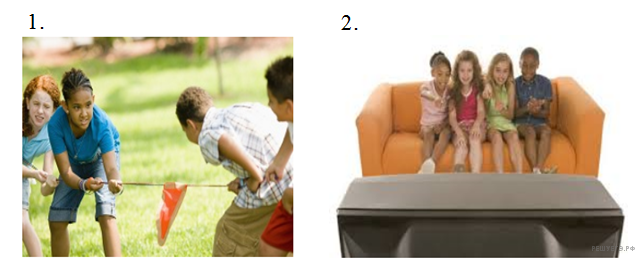 ТекстABCDEFGЗаголовокПропускABCDEFЧасть предложенияFrom: Friend@mail.ukTo: Russian_friend@ege.ruSubject: Welcome...I’m currently studying for my exams and hope to do well at my finals. I wish I could have more free time now as I love going out with my friends, meeting new people, making new acquaintances. Do you like hanging out with friends in your free time or are you a stay-at-home type? How do you usually spend the weekend? What are your hobbies or interests?A friend of mine is coming to see me this weekend...ElementPercentageOxygen49.1%Silicon26%Aluminium7.5%Iron4.2%Calcium3.3%Sodium2.4%Yasnaya Polyana is the country estate where the great Russian writer Leo Tolstoy lived, wrote and spent most of his long life. He was born here in 1828 and he was buried here in 1910. It was in Yasnaya Polyana that Tolstoy wrote many of his great novels. Many of Tolstoy's famous contemporaries visited him in Yasnaya Polyana. Writers, composers, painters, political leaders – eminent figures from the arts, social thought, politics and also workers, peasants and students came to see him.Life on the estate and the beauty of the countryside are reflected in many of his writings. Constant contact with the local peasants was a source of Tolstoy's knowledge of the life of common people. His own life as a thinker and a writer inspires people all over the world with a desire for truth, goodness and justice. In his writings, Leo Tolstoy gave the world a unique picture of Russian life.